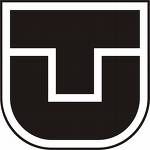                          TECHNICKÁ UNIVERZITA V KOŠICIACH                    TECHNICAL UNIVERSITY OF KOŠICE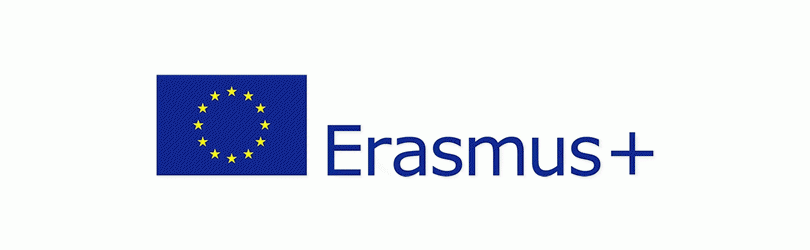 STUDENT APPLICATION FORMACADEMIC YEAR 2018/ 2019FIELD OF STUDY: 
Study cycle during the mobility: Number of higher education study years prior to departure abroad: This application should be completed digitally. Use only capital letters.STUDENT’S PERSONAL DATARECEIVING INSTITUTIONS (in order of preference):
LANGUAGE COMPETENCEPREVIOUS AND CURRENT STUDYATTACHMENTSSENDING INSTITUTIONName and full address: ..Mississippi State University ......................................................................................200 Research Boulevard, Starkville, MS, USA 39759............................................................................Faculty: ..College of Engineering..................................................................................................................Departmental coordinator (contact person) - name, telephone number, e-mail: .............................................Daniel Carruth, 1-662-325-5446,  dwc2@cavs.msstate.edu.............................................................................................................................................................................................................................................Family name: .....................................................Date of birth: .....................................................Sex: ............. Nationality: ..................................Place of Birth: ....................................................Current address: ...........................................................................................................................................................................................................Current address is valid until: .............................Tel.: .....................................................................E-mail: .................................................................First name (s): .............................................................Permanent address (if different): .........................................................................................................................................................................................................................................................................................................................................................................................Tel.: ..............................................................................  InstitutionCountryPeriod of study  From          to
(mm/yyyy)    (mm/yyyy)Period of study  From          to
(mm/yyyy)    (mm/yyyy)Duration of stay (months)N° of expected ECTS credits1. ......................................2. ......................................3. ........................................................................................................................................................................................................................................................................................................................................................
Mother tongue: ................... Language of instruction at home institution (if different): ..................................Mother tongue: ................... Language of instruction at home institution (if different): ..................................Mother tongue: ................... Language of instruction at home institution (if different): ..................................Mother tongue: ................... Language of instruction at home institution (if different): ..................................Mother tongue: ................... Language of instruction at home institution (if different): ..................................Mother tongue: ................... Language of instruction at home institution (if different): ..................................Mother tongue: ................... Language of instruction at home institution (if different): ..................................Other languagesLevel of competenceLevel of competenceLevel of competenceLevel of competenceLevel of competenceLevel of competenceA1A2B1B2C1C2..................................................................................................................
Have you already been studying abroad within the Erasmus programme in the study cycle of the mobility?           Yes              No              If Yes, define the period of the mobility: from (mm/yyyy):                       till (mm/yyyy):Have you already been attending an Erasmus traineeship abroad in the study cycle of the mobility?           Yes              No              If Yes, define the period of the mobility: from (mm/yyyy):                       till (mm/yyyy): Curriculum vitae* Transcript of records* Cover letter in English language* Language competence certificate Certificate of scientific or academic achievements Copy of valid passport (non-EU citizens)
 Other (please specify):*compulsory
I hereby certify that I agree with publication of my name, surname and e-mail address for the purposes of the selection procedure.Name of the student: .................................................... Signature: ............................................................... APPROVAL BY THE SENDING INSTITUTION APPROVAL BY THE SENDING INSTITUTION Departmental coordinator’s (contact person) signature          ...........................................................................